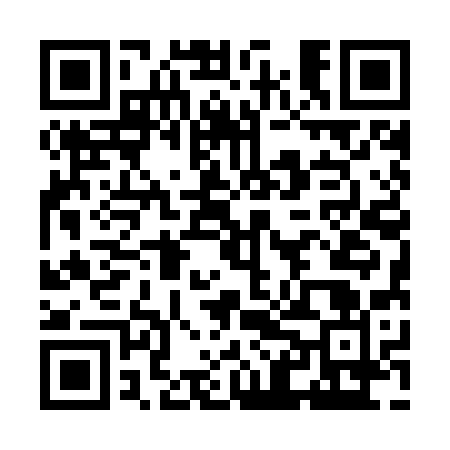 Ramadan times for Greenacres, Manitoba, CanadaMon 11 Mar 2024 - Wed 10 Apr 2024High Latitude Method: Angle Based RulePrayer Calculation Method: Islamic Society of North AmericaAsar Calculation Method: HanafiPrayer times provided by https://www.salahtimes.comDateDayFajrSuhurSunriseDhuhrAsrIftarMaghribIsha11Mon6:326:328:011:505:467:397:399:0812Tue6:306:307:581:495:477:417:419:1013Wed6:286:287:561:495:487:437:439:1114Thu6:266:267:541:495:507:447:449:1315Fri6:236:237:521:485:517:467:469:1516Sat6:216:217:501:485:527:477:479:1617Sun6:196:197:481:485:547:497:499:1818Mon6:166:167:451:485:557:517:519:2019Tue6:146:147:431:475:567:527:529:2220Wed6:126:127:411:475:577:547:549:2321Thu6:096:097:391:475:597:557:559:2522Fri6:076:077:371:466:007:577:579:2723Sat6:056:057:351:466:017:587:589:2924Sun6:026:027:321:466:028:008:009:3025Mon6:006:007:301:456:038:028:029:3226Tue5:575:577:281:456:058:038:039:3427Wed5:555:557:261:456:068:058:059:3628Thu5:535:537:241:456:078:068:069:3829Fri5:505:507:221:446:088:088:089:4030Sat5:485:487:191:446:098:098:099:4131Sun5:455:457:171:446:108:118:119:431Mon5:435:437:151:436:128:138:139:452Tue5:405:407:131:436:138:148:149:473Wed5:385:387:111:436:148:168:169:494Thu5:355:357:091:436:158:178:179:515Fri5:335:337:071:426:168:198:199:536Sat5:305:307:041:426:178:208:209:557Sun5:285:287:021:426:188:228:229:578Mon5:255:257:001:416:198:238:239:599Tue5:235:236:581:416:208:258:2510:0110Wed5:205:206:561:416:218:278:2710:03